Publicado en Madrid el 12/11/2021 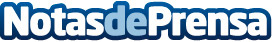 Vuelve el mejor pádel amateur de la mano de Herbalife NutritionLa tercera edición de la Nacex-Liga LAPI arrancará este fin de semana del 13 y 14 de noviembre. Contará con la participación de 600 equipos y 10.000 jugadores y recorrerá las principales provincias españolas. Herbalife Nutrition repite, por tercer año consecutivo, como patrocinador oficial del eventoDatos de contacto:Cristina Villanueva Marín664054757Nota de prensa publicada en: https://www.notasdeprensa.es/vuelve-el-mejor-padel-amateur-de-la-mano-de Categorias: Nacional Nutrición Marketing Sociedad Otros deportes Pádel http://www.notasdeprensa.es